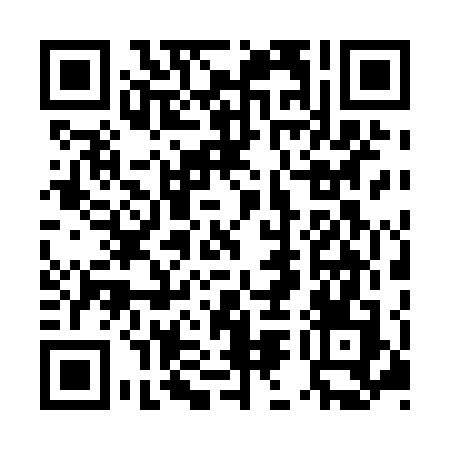 Ramadan times for Bogdanovo, BulgariaMon 11 Mar 2024 - Wed 10 Apr 2024High Latitude Method: Angle Based RulePrayer Calculation Method: Muslim World LeagueAsar Calculation Method: HanafiPrayer times provided by https://www.salahtimes.comDateDayFajrSuhurSunriseDhuhrAsrIftarMaghribIsha11Mon5:015:016:3412:264:316:186:187:4612Tue4:594:596:3312:264:326:196:197:4713Wed4:574:576:3112:254:336:206:207:4914Thu4:564:566:2912:254:346:226:227:5015Fri4:544:546:2712:254:356:236:237:5116Sat4:524:526:2612:254:366:246:247:5217Sun4:504:506:2412:244:376:256:257:5418Mon4:484:486:2212:244:386:266:267:5519Tue4:464:466:2112:244:396:276:277:5620Wed4:454:456:1912:234:396:296:297:5721Thu4:434:436:1712:234:406:306:307:5922Fri4:414:416:1512:234:416:316:318:0023Sat4:394:396:1412:224:426:326:328:0124Sun4:374:376:1212:224:436:336:338:0325Mon4:354:356:1012:224:446:346:348:0426Tue4:334:336:0812:224:456:356:358:0527Wed4:314:316:0712:214:456:376:378:0628Thu4:294:296:0512:214:466:386:388:0829Fri4:274:276:0312:214:476:396:398:0930Sat4:254:256:0112:204:486:406:408:1131Sun5:235:237:001:205:497:417:419:121Mon5:215:216:581:205:497:427:429:132Tue5:195:196:561:195:507:437:439:153Wed5:175:176:551:195:517:447:449:164Thu5:155:156:531:195:527:467:469:175Fri5:135:136:511:195:527:477:479:196Sat5:115:116:491:185:537:487:489:207Sun5:095:096:481:185:547:497:499:228Mon5:075:076:461:185:557:507:509:239Tue5:055:056:441:175:557:517:519:2510Wed5:035:036:431:175:567:527:529:26